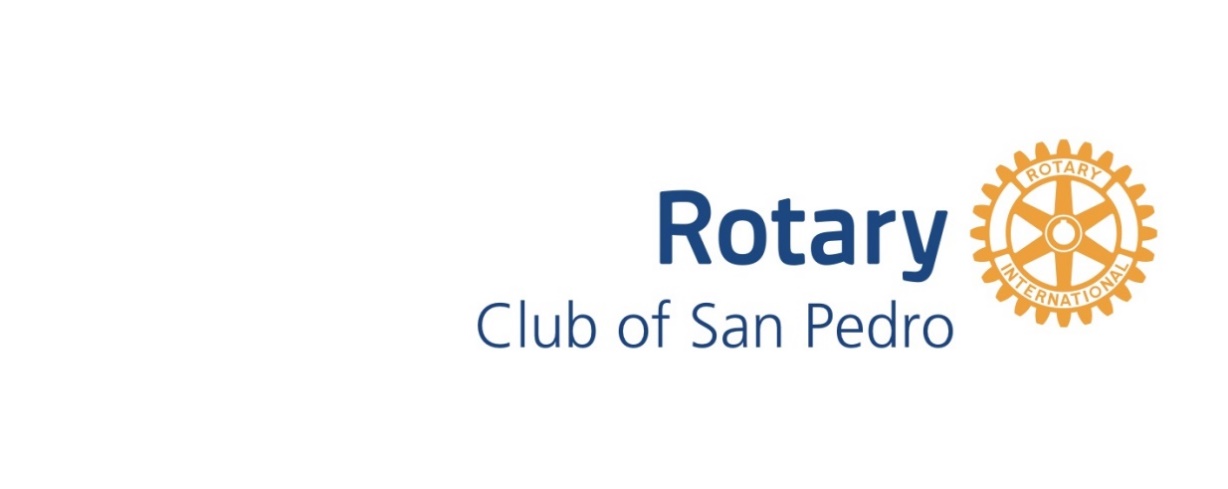 Ernie Houser Scholarship ApplicationThank you for taking time to apply for a Rotary Club of San Pedro Scholarship! To ensure we have all the information needed for a thorough evaluation of each candidate, please complete this application in full.Scholarship DescriptionThe Ernie Houser Scholarship is a vocational scholarship fund initiated by a former member of our club, Mr. Ernie Houser. Historically, a scholarship of $400 is awarded on a yearly basis to one student from the San Pedro area that is going to attend college, trade or vocational school to pursue a career in a vocational field. The student must demonstrate that s/he is willing to attend school and must maintain at least a C (2.0) average. The funds are determined and allocated at the sole discretion of the Rotary Club of San Pedro Board of Directors.RequirementsA candidate must submit a completed application as well as a one-page description of their education background and goals as well as an explanation of their financial need. Scholarship applications must be submitted to the Board of Directors prior to May 1st at 5:00 PM. Recipients will be announced by May 31st.  Publicity of the scholarship(s) is at the election of the student(s) receiving it. Funds will be disbursed upon proof of enrollment.  Once completed, please submit all your information to the Rotary Club of San Pedro as follows:By Mail:		Rotary Club of San Pedro				ATTN: Scholarship Committee				P.O. Box 1021				San Pedro, CA 90733-1021By Email:		rotaryspinteract@gmail.com 1. Applicant’s Full Name:  ________________________________________________				LAST NAME		FIRST NAME		MIDDLE INITIAL2. Applicant’s Complete Address: 	_____________________________________________________	STREET ADDRESS	_____________________________________________________	STREET ADDRESS (SECOND LINE)	_____________________________________________________ 	CITY				STATE/PROVINCE		POSTAL CODE/ZIP CODE	_____________________________________________________	PHONE						E-MAIL ADDRESS3. Date to graduate (or graduated) from high school:  _____________________________4. Date to enter (or entered) college/vocational program:  _____________________________5. Name of college(s) (currently attending or applying to):____________________________________________________________________________________________________________________________________________________________________6. Number of years of college completed (if any):  _____________________7. List your extracurricular activities:____________________________________________________________________________________________________________________________________________________________________________________________________________________________________________________________________________________________________________________________________________________________________________________________________________________________________________________________________________________________________________8. Any general comments you wish to include?  (use additional sheet if needed)____________________________________________________________________________________________________________________________________________________________________________________________________________________________________________________________________________________________________________________________________________________________________________________________________________________________________________________________________________________________________________